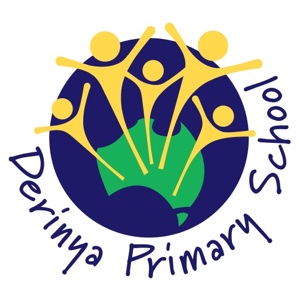 SUSTAINABILITY POLICY 1. PURPOSETo help to promote an environmentally conscious school that engages in a range of sustainable practices wherever possible.2. OBJECTIVES2.1	To minimise waste produced by the school going to landfill and increase the percentage of material that is reused and recycled2.2 	To decrease the amount of energy that the school uses through greater efficiency and better practices, and to ensure that the energy that is consumed comes from carbon neutral sources2.3 	To increase the biodiversity of the school by planting indigenous species where possible and increasing the habitat area for local wildlife2.4 	To minimise the consumption of mains water at the school and to utilise other sources such as tank and stormwater to assist in this reduction.3. IMPLEMENTATIONThe school willFacilitate and encourage the implementation of a range of strategies to reduce resource use and increase our biodiversityProvide the necessary funding to implement these strategies on an ongoing basisEncourage community participation in our environmental projects and strategies and encourage similar strategies to be undertaken at homeTeachers willEnsure that the objectives outlined above are incorporated into the curriculum to ensure that all children understand the importance of sustainabilityEncourage children to become environmentally aware and involved in sustainable activitiesModel appropriate sustainable practices to the children at schoolParents willSupport the objectives and strategies outlined in this policyModel appropriate sustainable practices to the children at homeEncourage children to become environmentally aware and involved in sustainable activities Students willParticipate in all activities and strategies that help to increase the school’s sustainability Become actively involved in, or support, the practices and activities of the School Green TeamAssist with litter reduction, water and energy conservation through habitual practices Support and encourage their parents to adopt similar sustainable practices at home4. EVALUATIONThe Policy will be evaluated by teachers and parents by observing whether the objectives of the policy are being met through the school program and observations of student behaviours Please also refer to: 
Appendix A - Specific Strategies and Targets
Appendix B - Green Procurement Guidelines Appendix A – Specific Strategies and TargetsContinue our participation in the AUSSI Vic ResourceSmart Schools Modules – (Core, Waste, Energy, Water, Biodiversity)Utilise the grants available under the National Solar Schools Program and the Victorian Solar in Schools Program to create a 5kw Grid Interactive Solar power system at school, as well as energy efficient lighting, and blockout blinds on the northern windowsUtilise the interactive nature of the Solar Power system to ensure students learn how our energy is produced and used and incorporate this into Inquiry UnitsMaintain the school’s Vegetable Gardens to promote good environmental practices and to allow children to experience the links between growing and eating food.Plan, build and maintain a Habitat Garden in the school’s grounds to increase the school’s biodiversity and to add an important teaching area to promote sustainability Reduced use of paper, using email and white boards rather than paper and photocopying.Monitor the use of photocopier paper and encourage all staff to reduce their usage of this paper, by using double sided sheets, laminating for reuse, and reduction to fit more information on each page Establish Paper free days where the school activities are done with no use of paper Continue to provide facilities for recycling of all recyclable wasteIncorporate Sustainability into the school’s Annual Implementation Plan through the development of Inquiry Units.Rubbish-free lunch days to become more regular. Participation in World Environment Day activities each year.Refer also to our Strategic Environment Management Plan (SEMP), which sets out our specific targets and objectives for the next 4 years.Appendix B - Green Procurement GuidelinesWherever possible and practical the school will purchase the following:100% recycled paper products Recycled and sustainable products for student suppliesLow energy lighting (CFL and LED)Natural cleaning products with lower quantities of chemical additivesComputers with energy compliance and an end of life recycling program Wherever possible and practical the school will avoid the following:Products which are harmful to the environment or whose production process is harmful to the environment or not sustainablePOLICY REVIEW AND APPROVALPolicy last reviewed  14th November 2022Approved by  School Council Next scheduled review date 